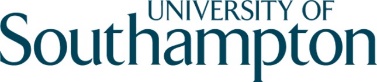 1st International Workshop on Jewish Heritage 2016 - Heritage and Its CommunitiesRegistration FormConference fee (includes lunch and tea breaks) (£ 34/day)Monday 11 July 2016	£	_____________Tuesday 12 July 2016	£	_____________Wednesday 13 July 2016	£	_____________Accommodation (Single room £ 66/night; bed in twin room £ 38/night)Night 10 July 2016	£	_____________Night 11 July 2016	£	_____________Night 12 July 2016	£	_____________Night 13 July 2016	£	_____________Conference dinner (11 July 2016)                                 FREE	_____________Dietary requirements: ____________________________________________________Total to pay	£	______________Please enclose a cheque made payable to University of Southampton.  Alternatively if you wish to pay by card please visit the Online Store at http://go.soton.ac.uk/79h , however, please note a 1.5% card charge will be added to each card transaction.O	I want to present a 10-minute project paper. (Please enclose an abstract of 150 words.)O	I want to present my project/organisation at the poster session.O	I want to apply for a travel grant. (Please enclose an application of max 500 words arguing why you need this bursary and what you and your organisation would gain from your participation in the workshop.)Title/Name: ___________________________________________________________________________Organisation: _________________________________________________________________________Address: ____________________________________________________________________________________________________________________________________Postcode: _______________________Email/phone:__________________________________________________________________________Please submit this form via email attachment to tps@southampton.ac.uk or post the form and payment (if applicable) to Tracy Storey c/o Parkes Institute, Faculty of Humanities, Avenue Campus, University of Southampton, Southampton, Hampshire, SO17 1BJ.  Please note: any refund requests prior to 13 June will be subject to a 50% fee.  No refunds will be issued from 13 June onwards.